http://khabar.kz/ru/teleproekty/zha-a-k-n   25.04.2017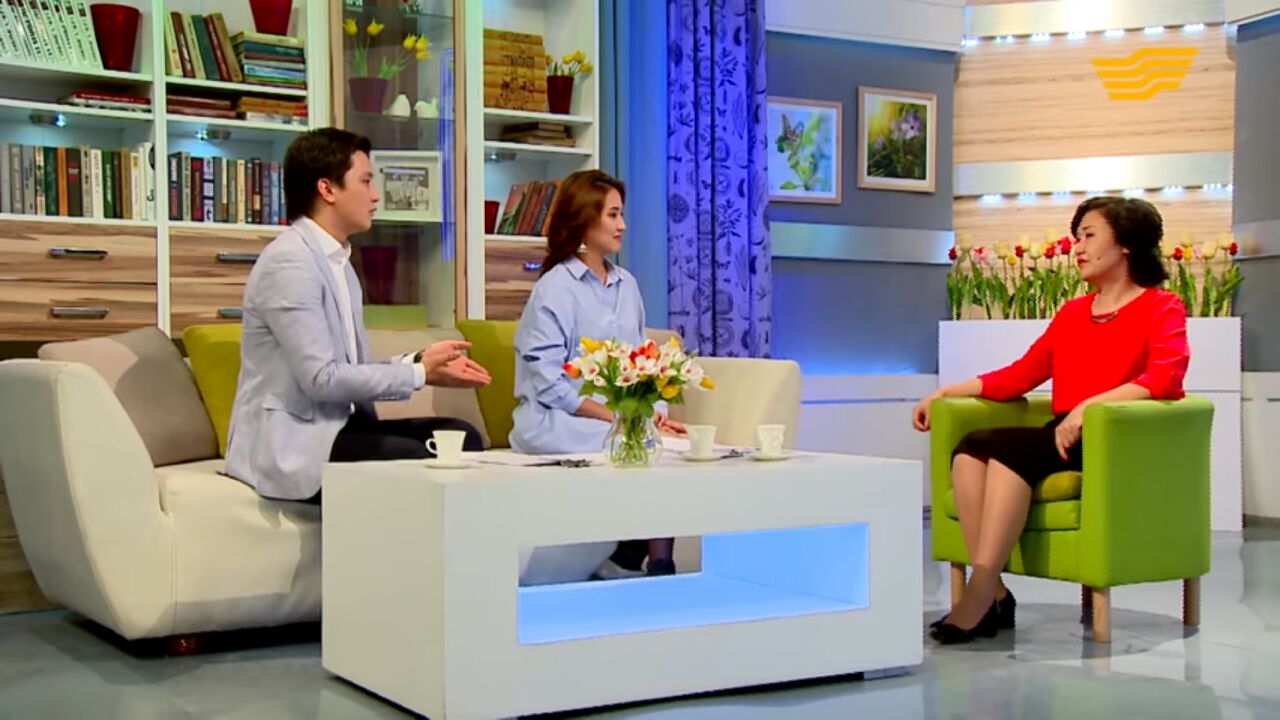 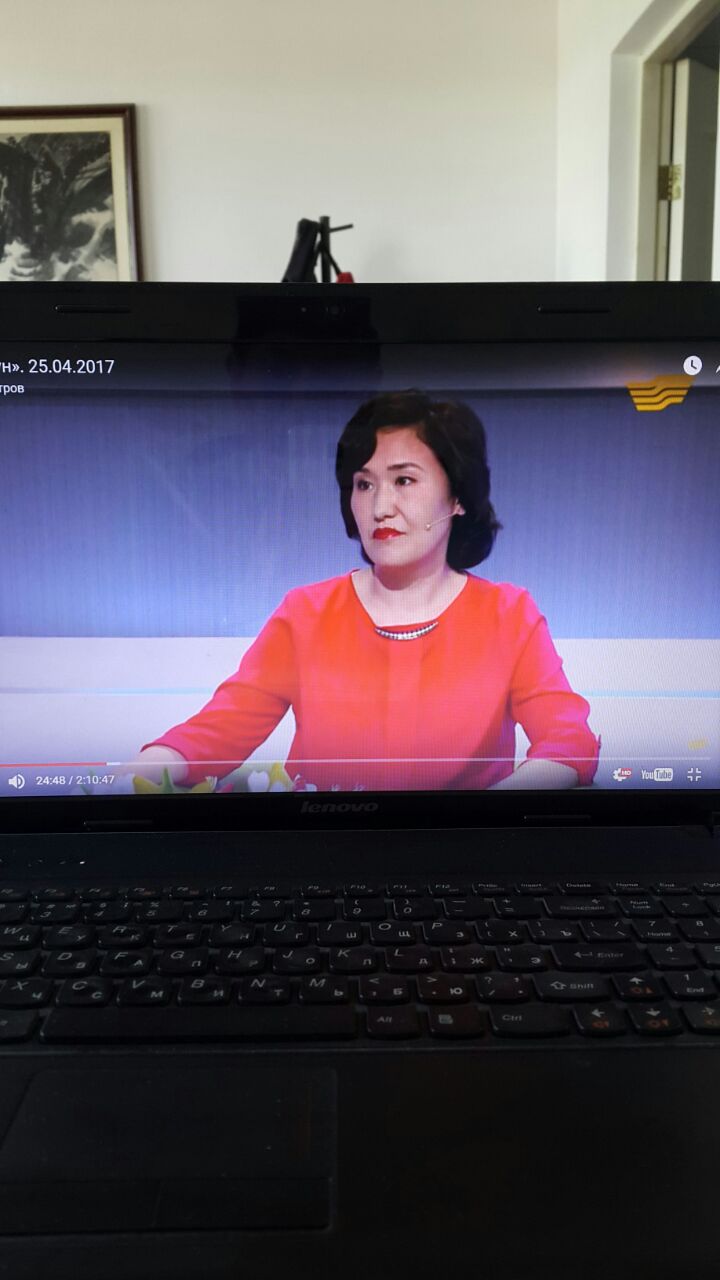 